„Suche Frieden… finde Europa“Europatag am 12. Mai beim KatholikentagPremiere in Münster: Am Samstag findet auf dem Deutschen Katholikentag erstmals ein eigener Europatag statt. Das vielseitige Europaprogramm in und um das MCC Halle Münsterland wird in Kooperation mit der überparteilichen Europa-Union Deutschland realisiert. Herzstück des Europatags ist das „Europacafé“ im Roten Saal. Von 11 bis 18 Uhr können dort die Besucher mit Vertretern aus Politik und Gesellschaft an wechselnden Thementischen ins Gespräch kommen. Ob Demokratie, Frieden, Klimaschutz oder Migration – es geht um die großen Fragen, die Menschen überall in Europa bewegen. Gesprächspartner sind die Vizepräsidentin des Europäischen Parlaments Evelyne Gebhardt, die Europaabgeordneten Elmar Brok, Sven Giegold, Rebecca Harms, Peter Liese, Arne Lietz, David MacAllister, Markus Pieper, der Bundestagsabgeordnete Axel Schäfer und Landtagsvizepräsidentin Carina Gödecke. An den Diskussionsrunden beteiligen sich zudem Vertreter der EU-Kommission und verschiedener katholischer Verbände.Eröffnet wird der Europatag um 9.30 Uhr mit einem biblischen Impuls von Landesbischof Heinrich Bedford-Strohm, Ratsvorsitzender der EKD, und Reinhard Kardinal Marx, Vorsitzender der DBK. Von 10 bis 18 Uhr gibt es im Foyer und auf dem Vorplatz der Halle Münsterland ein buntes Europaprogramm für Groß und Klein, das auch schon am Vortag stattfindet. Das Angebot reicht von Friedenstauben basteln, Kinderschminken und einer europäischen Fotoaktion bis zu einer Ausstellung von prämierten Arbeiten des Europäischen Wettbewerbs an Schulen. Auch in der Innenstadt und am Hafen werden von Ehrenamtlichen der Europa-Union, ihres Jugendverbandes, der Jungen Europäischen Föderalisten, und katholischer Verbände Europaspiele und Mitmachaktionen veranstaltet. Am Freitag um 13 Uhr findet auf dem Prinzipalmarkt ein Europa Flashmob statt, bei dem Ehrenamtliche und Passanten die Europahymne erklingen lassen. Programm des Europatags beim Katholikentag: 
www.katholikentag.de/europatag Pressekontakt: Birka Meyer-Georges, Presse- und Öffentlichkeitsarbeit, Europa-Union Deutschland e.V.E-Mail: presse@europa-union.de, Tel.: 030-303620132, Mobil: 0163-4794247Programm Europacafé am Samstag, Halle Münsterland, Roter Saal (1. OG)
11.00 – 12.30 Uhr 
Diskussionstische mit Sven Giegold MdEP, Carina Gödecke MdL, Peter Liese MdEP und Axel Schäfer MdB sowie Vertreterinnen und Vertretern von Europa-Union Deutschland, JEF Deutschland, Justitia et Pax Europe, Katholisches Büro Berlin, Katholischer Landjugendbewegung Deutschlands (KLJB) und Zentralkomitee der deutschen Katholiken (ZdK)
14.00 – 15.30 Uhr Diskussionstische mit Evelyne Gebhardt MdEP, Rebecca Harms MdEP, David MacAllister MdEP und Matthias Oel (Europäische Kommission), sowie Vertreterinnen und Vertretern von Europa-Union Deutschland, Europäische Bewegung Deutschland, JEF Deutschland, Justitia et Pax Deutschland, Katholisches Büro Berlin, Katholischer Landjugendbewegung Deutschlands (KLJB) und Zentralkomitee der deutschen Katholiken (ZdK)16.30 – 18.00 UhrDiskussionstische mit Elmar Brok MdEP, Arne Lietz MdEP, Rudolf Mögele (Europäische Kommission) und Markus Pieper MdEP sowie Vertreterinnen und Vertretern von Caritas, Justitia et Pax, Europa-Union Deutschland, JEF Deutschland, Justitia et Pax Deutschland, Katholisches Büro Berlin und Katholischer Landjugendbewegung Deutschlands (KLJB) Programm Freitag & Samstag 10 – 18 UhrAktionsstand Ludgeristraße (vor Nr. 32): Glücksrad und EuropapuzzleAktionsstand Promenade (Höhe Zwinger): Europäisches „Spiel des Lebens“ Aktionsstand Stubengasse (Nähe Caritas-Bühne): Europa entdecken und Wissen testen an der „Europaplane“Aktionsstand Hafenplatz: Fotorahmenaktion „Mein Wunsch für Europa“ & Schlagbäume zersägenAktionsstände Vorplatz & Foyer Halle Münsterland: Kinderschminken, Friedenstauben basteln, FotoaktionAusstellung Foyer Halle Münsterland: Prämierte Arbeiten des Europäischen Wettbewerbs an Schulen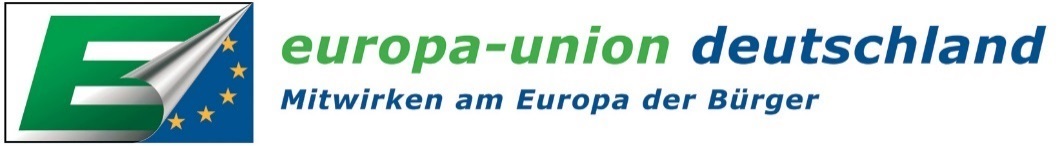 Europa-Union Deutschland e.V.Pressekontakt:Birka Meyer-GeorgesTel : 030-303620-132Sophienstr. 28/2910178 Berlin presse@europa-union.de  www.europa-union.dePressemitteilung09.05.2018